EVENT PLANNER CLIENT INTAKE FORMDisclaimer: Thank you for your interest in being a client of [EVENT PLANNER'S NAME]. Information collected about new clients is confidential and will be treated accordingly.Client Name: _____________________ Street Address: __________________________________________City: _____________________ State: _____________________ ZIP Code: ________Phone: _____________________ E-Mail: _____________________Event Type: _____________________ Event Date: ______________Event Start Time: _____  a.m.  p.m. Event End Time: _____  a.m.  p.m.Event Location: ________________________________________________________Venue Name (if applicable): _____________________ Number of Guests: _____ Is it an indoor or outdoor event?  Indoor  OutdoorDo you have a specific theme in mind?  Yes  NoIf yes, what theme? ________________________________________________Is there a purpose or objective of the event?  Yes  NoIf yes, explain: ________________________________________________Will the event require road closures?  Yes  NoIs there any flexibility regarding the event date or time?  Yes  NoProvide any other details about the event:__________________________________________________________________________________________________________________________________________________________________________________________________________________Do you require full event planning or specific services only?  Full  SpecificIf you only want specific services, which of the following do you require?List any other services that you require:__________________________________________________________________________________________________________________________________________________________________________________________________________________Are there services you have already arranged?  Yes  NoIf yes, explain:____________________________________________________________________________________________________________________________________________Provide any other information or questions you would like to discuss:__________________________________________________________________________________________________________________________________________________________________________________________________________________Total Estimated Budget: $________________Estimate your budget for the following specific expenses:Client Signature: ______________________ Date: ______________________Print Name: ______________________CONTACT INFORMATIONEVENT DETAILSREQUIRED SERVICESBudgeting and Financial ManagementOn-site StaffingCatering and Menu PlanningPost-Event EvaluationDay-of CoordinationRSVP ManagementDecor and DesignTransportation and LogisticsEntertainment and MusicVendor Selection ManagementEvent Marketing and PromotionVenue Selection and ManagementBUDGETDecorations$________Marketing and Promotion$________Entertainment$________Security$________Food and Beverage$________Transportation/Shuttles$________Lodging (for entertainment)$________Venue Rental$________SIGNATURE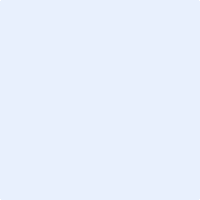 